Stations 2 & 3DonatelloDonatello was the 1st great sculptor of the RenaissanceDonatello revived the classical (Greco-Roman) style of sculpture that were realistic & could be viewed from all sides Donatello’s “David” was the 1st large, free-standing human sculpture of the Renaissance Donatello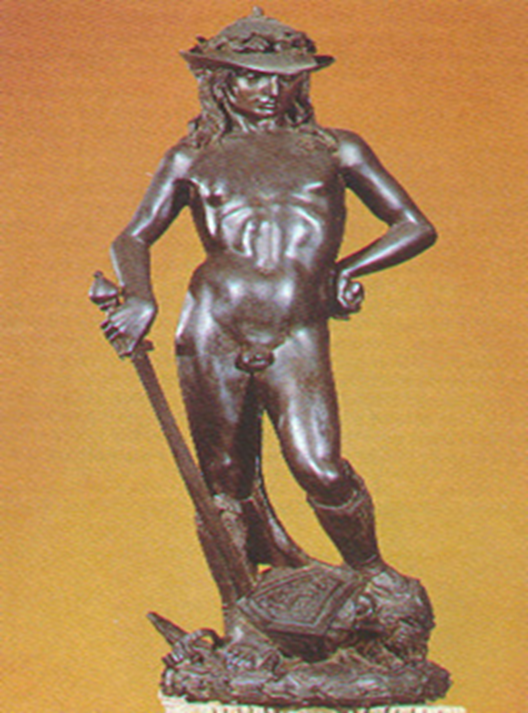 MichelangeloMichelangelo was one 
of the most famous Renaissance artists:He was a painter, sculptor, architect, 
& poetHis sculptures & paintings showed realism, detail of 
the human body, & expression to show personality & emotionMichaelangelo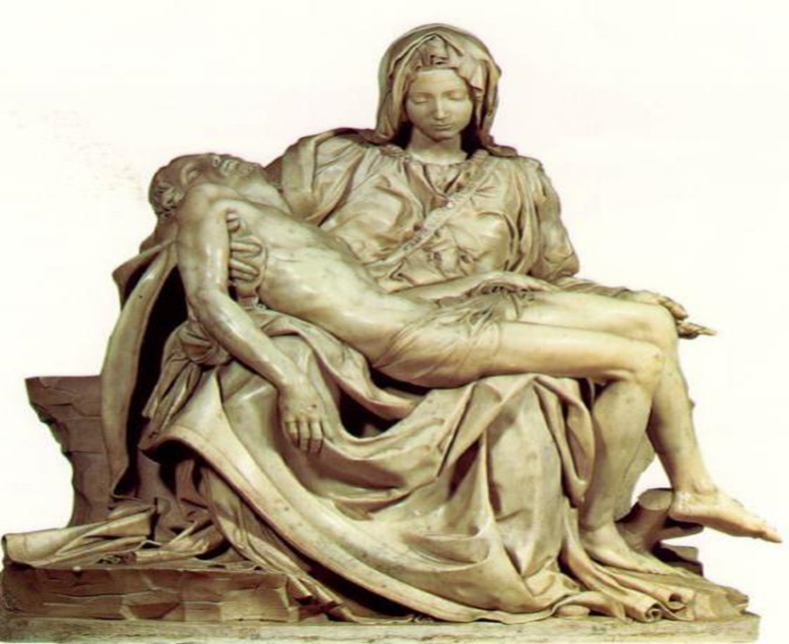 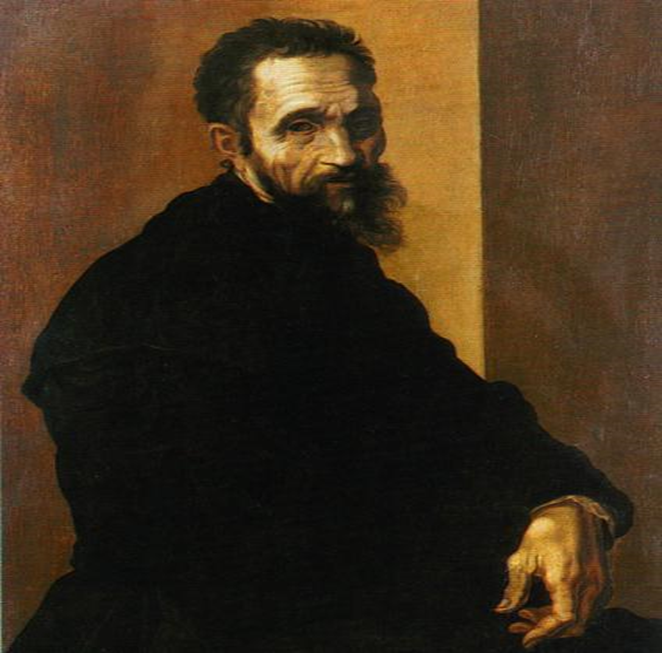 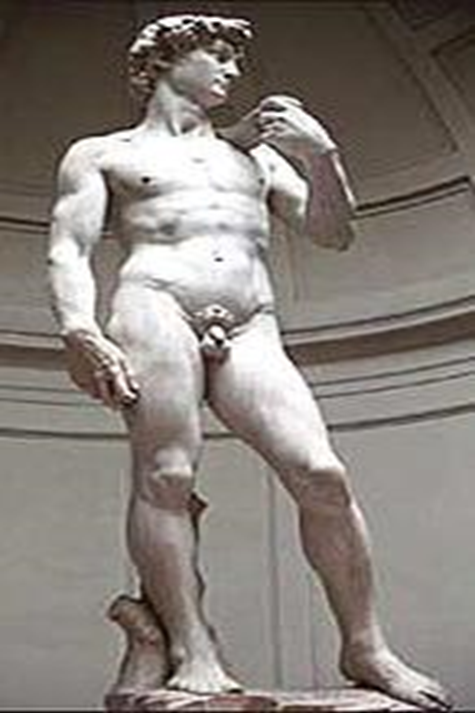 “Pieta” – Top Right“David” – Bottom Right 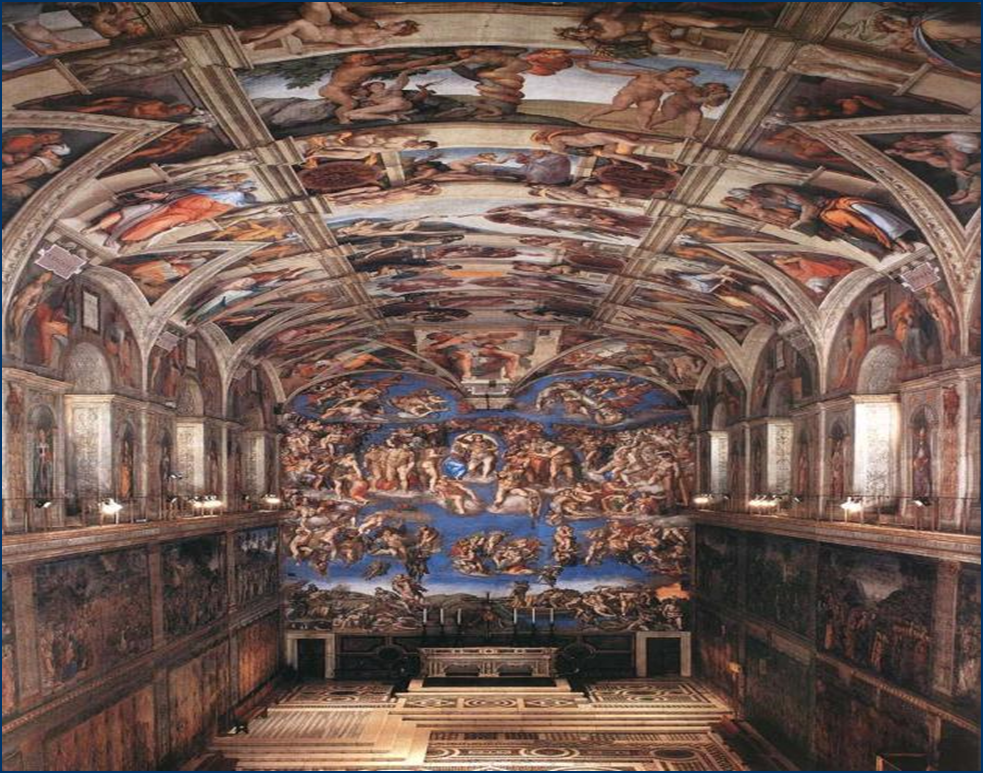 Michaelangelo’s “Sistine Chapel”Leonardo da Vinci 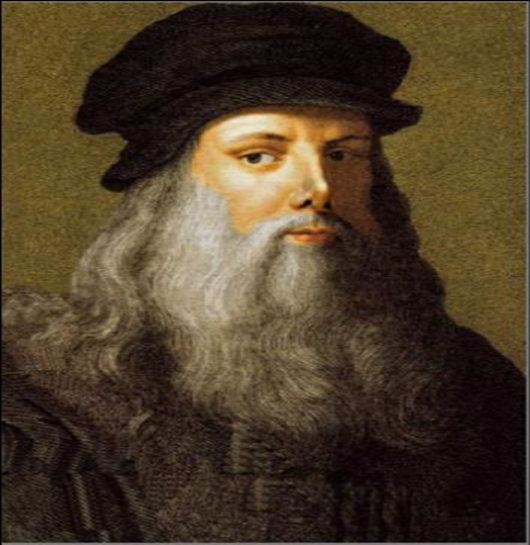 Leonardo da Vinci was a 
true “Renaissance Man” He was a painter & 
sculptor whose art was known for incredible realism & emotion He was also an inventor 
& scientist whose sketches reveal observations about human anatomy & new engineering technologyLeonardo’s Inventions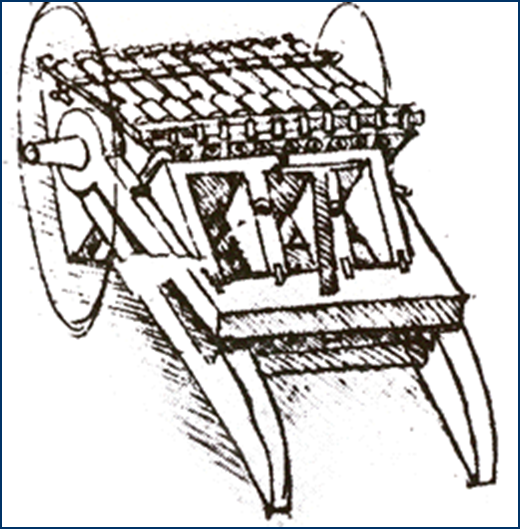 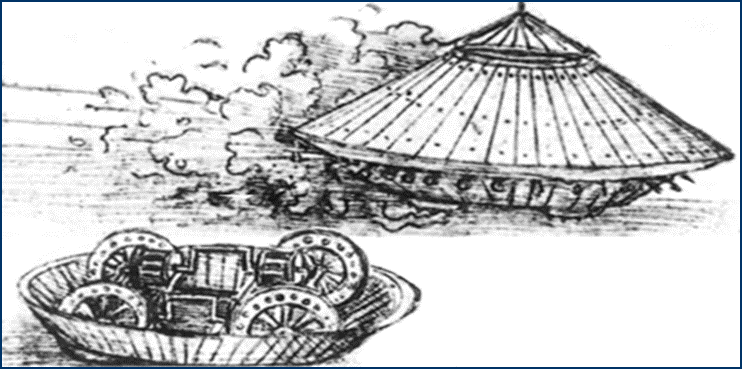 Da Vinci’s “Last Supper”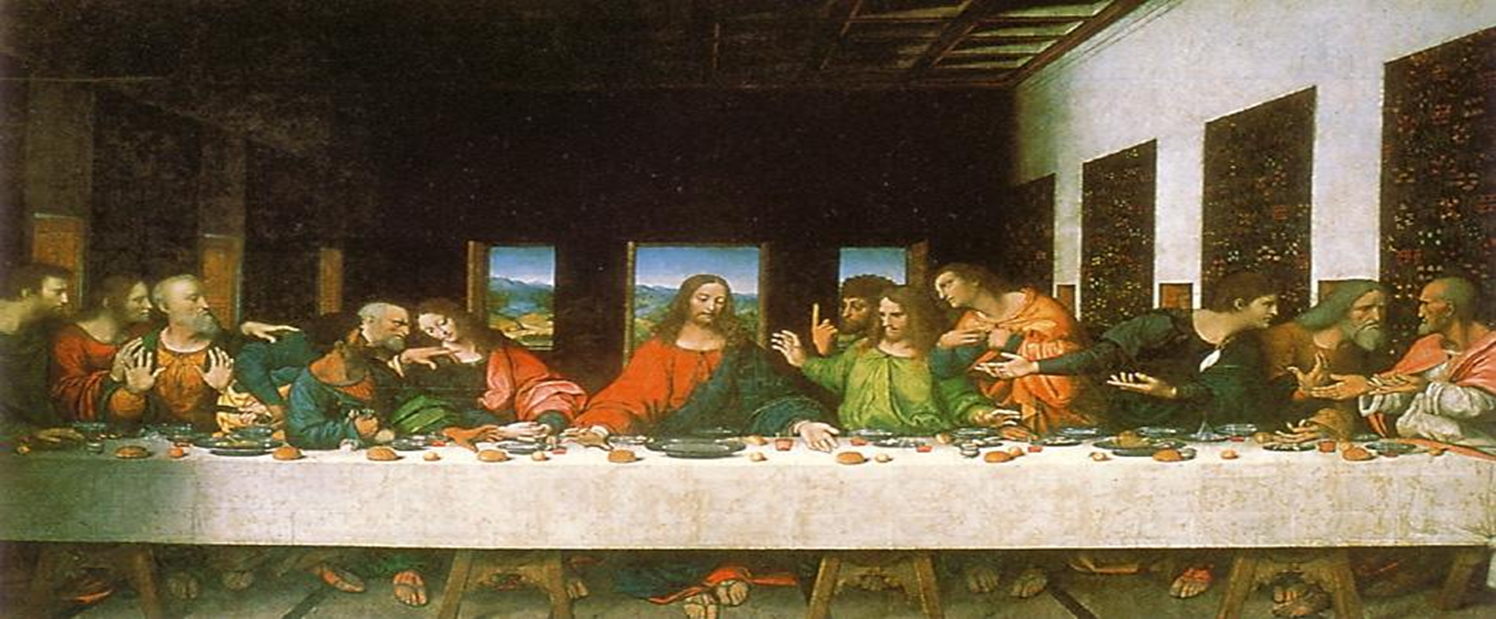 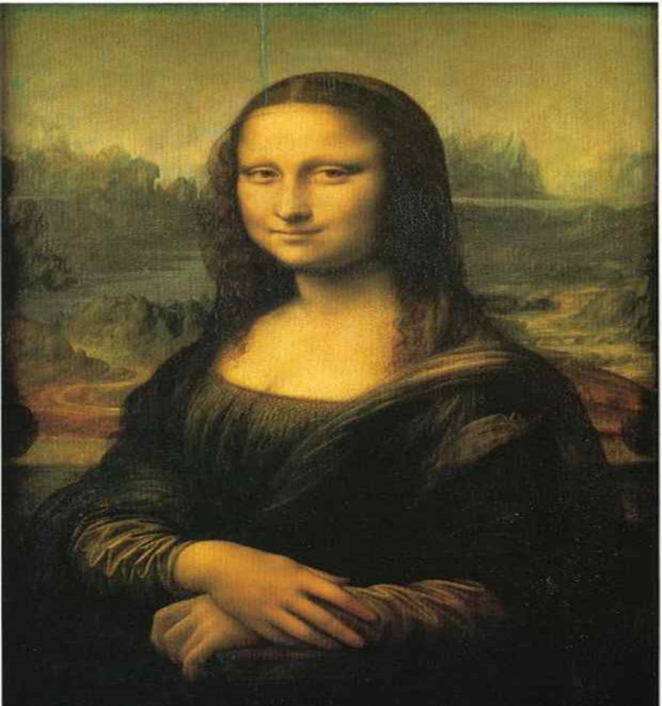 Mona Lisa 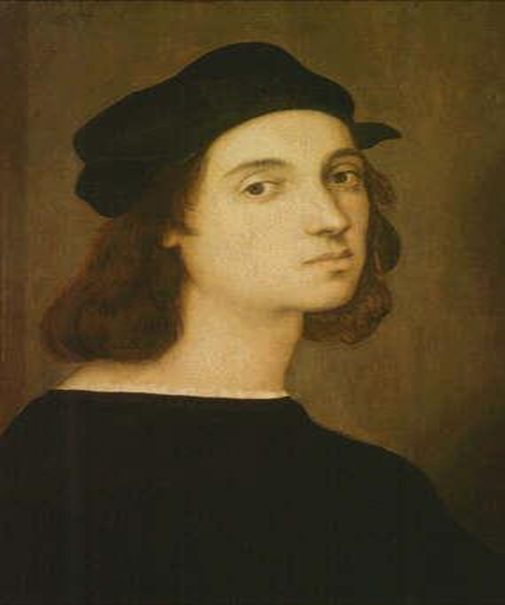 RaphaelRaphael “perfected” Renaissance paintingHe improved perspective and realism by studying Leonardo & MichelangeloRaphael became the favorite painter of the Pope because of his amazing detailed paintings showing 
a combination of famous Greeks & Romans along with Renaissance peopleRaphael’s “Betrothal 
of the Virgin”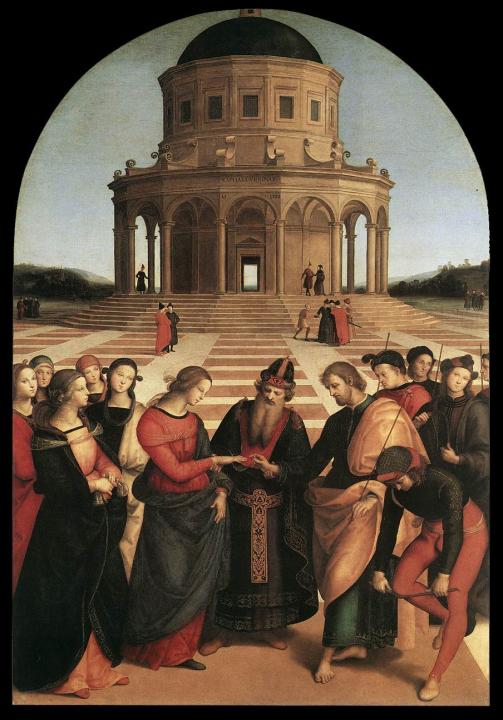 Rafael’s “School of Athens”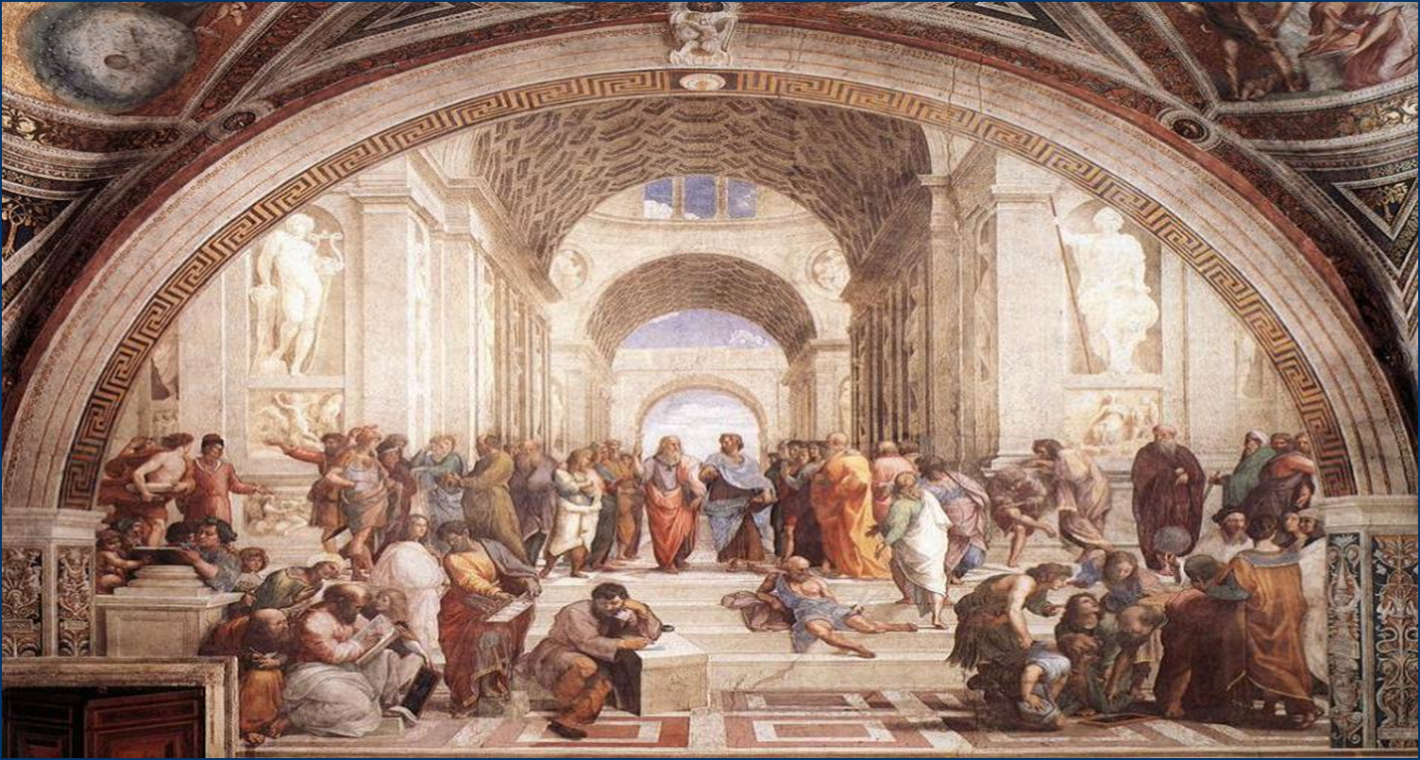 Filippo BrunelleschiBrunelleschi was Florence’s greatest architect:He studied the Roman Pantheon when he built the Cuppolo of Maria del Fiore cathedral in Florence The dome inspired modern building designs 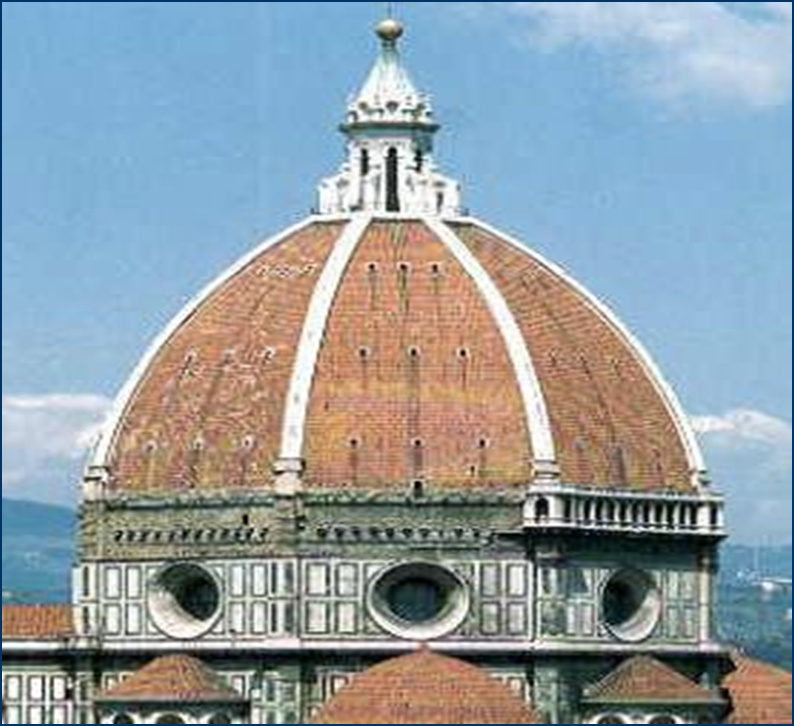 Il Duomo, France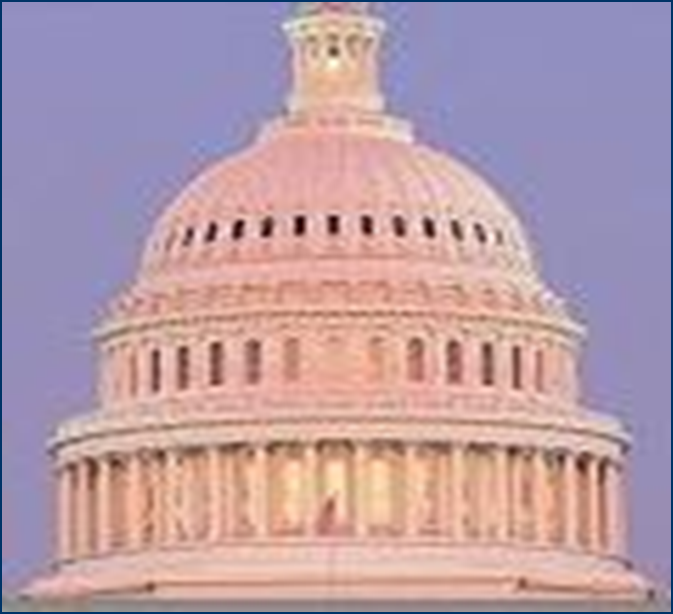 US Capital Washington, D.C.